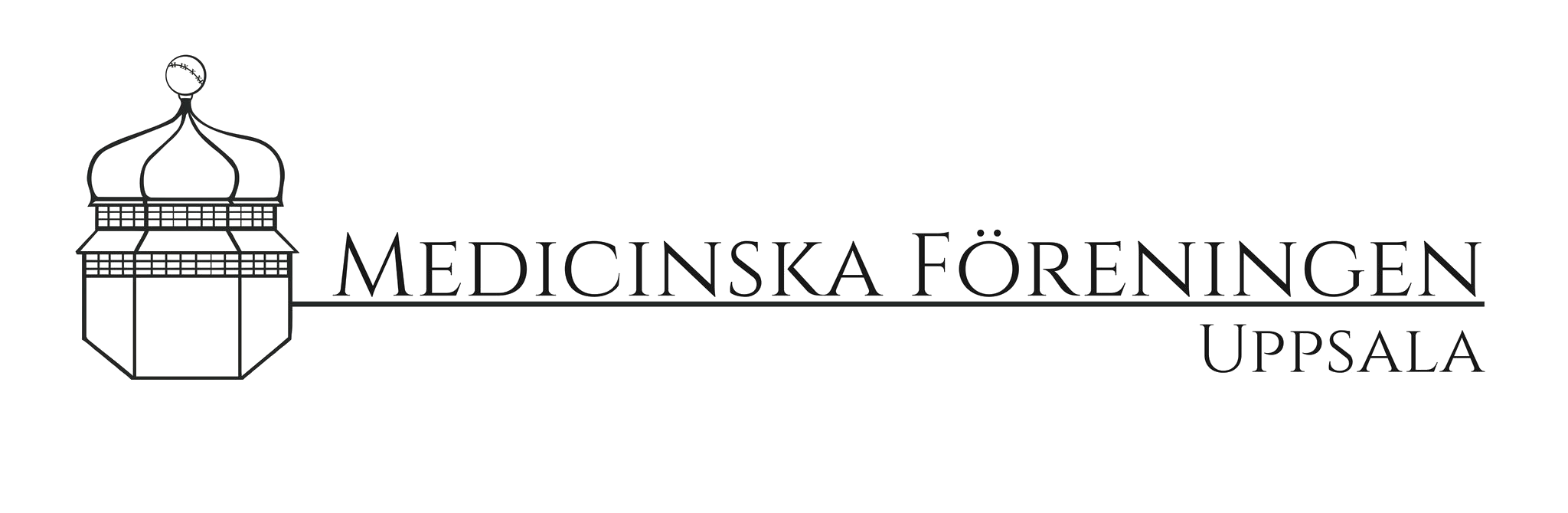 Medicinska Föreningen — Styrelsemöte Tid: 16 april 2018, klockan 17:30 Var: MedC ingång 14 UAS §1. Styrelsemötets öppnande Närvarande medlemmar 
Margrete Aspvall (Ordförande MF)Adam Bergman (Lokalansvarig MF)Caroline Wiman (Sekreterare MF)Nils Kraft (MIFU)Anna Hertzberg (SWESEM Jr)Eyla Mohlin (Synapsis)Lovisa Amelin (Mediscenarna)Karl Steinsvik (IFMSA)Johanna Christersson (adjungerad)Alexander Rosenström (Glansbandet)Matilda Kewenter (B. Conciliae)Sofia Bremberg (Sympaticus)§2. Formalia 2.1. Val av mötesordförande
Margrete Aspvall väljs till mötets ordförande
2.2. Val av mötessekreterareCaroline Wiman väljs till mötets sekreterare
2.3. Val av justerareEyla Mohlin och Alexander Rosenström väljs till justerare av mötesprotokollet
2.4. Godkännande av dagordningenDagordningen godkänns
2.5. Godkännande av styrelsens beslutsförhet Mer än hälften av styrelsemedlemmarna är närvarande och styrelsen är således beslutsför2.6. Godkännande av föregående protokoll Föregående protokoll godkänns2.7. Adjungeringar Johanna Christersson adjungeras§3. Diskussionsfrågor och meddelanden 3.1. OrdförandeKRY – Vi hinner troligtvis inte ordna föreläsningen innan sommaren. Det kommer bli svårt att locka dit folk då det är tentaperiod och många andra evenemang i maj. Vi tar därför beslut angående att ta emot betalning eller ej på nästa styrelsemöte. Kontraktsförslag finns och ska läggas upp i facebookgruppen av Margrete. Det MF måste göra för att få betalningen på 10 000 kr är att göra reklam vid tre tillfällen inför föreläsningen. Det finns också en punkt i kontraktet där det står att vi måste få dit 60 personer. Margrete ska undersöka om det är ett krav för betalningen. MIFU har ej diskuterat frågan. SWESEM Jr har diskuterat och tycker det är bra att vi läkarstudenter får lära oss om digital vård, men huruvida vi ska ta betalt eller inte har de ej diskuterat. Synapsis ställer sig positiva till mer info om digital vård men har inte heller diskuterat själva pengafrågan. Mediscenarna har diskuterat och röstat. Alla i Mediscenarnas styrelse tycker det är bra med information och majoriteten tycker det är okej att ta emot pengar också. Motargumenten var risken för skandal – därför är det bra att förbereda en formulering från MF’s sida att använda som förklaring vid behov. MF’s presidium ser denna föreläsning som en annonsplats som KRY får betala för, likt Ambio som betalar för logga och reklam via MF. Pengarna som kommer in kan sedan återinvesteras i MedC och underföreningarna och kommer gynna oss läkarstudenter. IFMSA tycker det är bra om det är en frågestund på föreläsningen och bra med mer pengar till föreningarna. Sympaticus håller med föregående – vill veta mer om digital vård och tycker att vi då lika gärna kan ta emot pengar för det. Glansbandet och B. Conciliae har ej diskuterat frågan. Föreningarna som inte har diskuterat detta får gärna göra det vid tillfälle inför nästa möte. Argument från lokalansvarig Adam Bergman för att ta emot pengar är att vi gör reklam för föreläsningen, inte för själva företaget. Medicinska föreningen är inte heller i stånd att tacka nej till pengar. Vi behöver verkligen nya skåp och stolar till MedC och budgeten räcker inte till allt. Ytterligare ett argument är att läkarstudenter har väldigt förutfattade meningar om digital vård, så därför är det bra med mer information. För att underföreningarna ska kunna äska pengar av MF måste vi också få in pengar, annars kommer vi behöva säga nej till äskor. Margrete hör med KRY om det går att skriva på kontraktet senare och ha föreläsningen i höst. Vill de av någon anledning skriva på kontraktet snarast eller ha föreläsningen redan i vår får vi ordna en omröstning i styrelsens facebookgrupp.MedSek kommer inte söka kårstatus, dock ska de fortfarande starta upp en eventförening. Frågan är om det finns några från underföreningarna som är intresserade att vara med och hjälpa till vid uppstart eller samarbeta. Mest Sympaticus och MIFU som är aktuella för samarbeta. MIFU har absolut intresse av att samarbeta. Sympaticus har ingen som är intresserad av att vara med i eventföreningen men har gärna representanter med ibland för att få reda på datum för event. Förslag från Adam Bergman att ha en MF-representant som sköter information och kontakt med föreningen. Detta skulle kunna utlysas som en MF-post. När föreningen startas upp vill Glansbandet och Mediscenarna gärna bli kontaktade för underhållning (mot betalning såklart).Sympaticus undrade på förra mötet om MF kunde ha något samarbete med någon bra lokal för sittning, så att det går att få rabatt vid bokning. Glansbandet undrar om det går att samarbeta med MedSek för att kunna boka en stuga som de hade tillgång till. Mediscenarna föreslår Utgård som en bra lokal att få till ett samarbete med. Även juriststudenterna och ekonomistudenterna har tillgång till bra sittningslokaler. Margrete mailar och frågar om samarbete med ovanstående och undersöker möjligheten att få rabatt på bokningar.3.2. Vice ordförande Vice ordförande är ej närvarande på mötet, men vill veta om någon har frågor angående Folkuniversitetet. Alla föreningar ska ha fått mail med info om hur man går till väga för att få bidrag. Detta dokument ska också läggas upp på hemsidan. Mediscenarnas ordförande Lovisa Amelin undrar om det går att få bidrag för styrelsemöten från vuxenskolan, då det inte går via Folkuniversitetet. Troligtvis går det inte via vuxenskolan heller. Det går troligtvis inte heller att få bidrag från både vuxenskolan och folkuniversitetet samtidigt. Vi lyfter frågan om vad underföreningarna vill ha för hjälp med från MF. Mediscenarna vill om det är möjligt ha hjälp med ganska dyra och svåra saker så som scen, ljudanläggning, myggor osv. Högtalare som tillhör MF vore också en bra sak att ha, eftersom även andra underföreningar skulle kunna använda dem. Hjälp med lokalhyra för sittningslokal och utbildning i hur man sköter en ideell förening hade också varit värdefullt. IFMSA försöker göra lathundar till varje styrelsepost och skulle vilja ha hjälp med att utforma dom. Även glansbandet skulle behöva hjälp med hur man sköter en förening, skriver stadgar osv. Mediscenarna undrar hur mycket det är tillåtet att skriva ut från skrivaren, om det går att printa i färg och om det går att skriva ut affischer. Det går bra att använda skrivaren för föreningssyfte, ingen gräns i nuläget men detta kan komma att ändras. Det finns för tillfället ingen färgskrivare eller skrivare för affischer, men en kopiator och scanner finns. Sympaticus stämmer in i önskan om sittningslokal. Både Sympaticus och Mediscenarna önskar ett förråd. Det är dock svårt att få till, som mest kan det bli bättre skåp på kontoret men inga riktiga förrådsutrymmen säger lokalansvarig Adam Bergman. Kanske går det att äska pengar för skåp/förrådd från programkommittén. Adam undersöker detta. Dyrt med Kommer föreningarna på något mer som de önskar hjälp med får de höra av sig till vice ordförande Lucas på vordf@mfuppsala.se.3.3. KassörEj närvarande. Ordförande Margrete Aspvall meddelar att vi har fått in en äska från MIFU på 5000 kr för att kunna subventionera resa till MedSM i Örebro. Äskan godkänns av styrelsen.
3.4. Sekreterare Frågar om det är några som faktiskt läser sammanfattningen och får svar att den är uppskattad. Således kommer sammanfattning av styrelsemötena även i fortsättningen läggas upp i styrelsens facebookgrupp.3.5. Lokalansvarig Lokalansvarig ska prata med PK om det går att äska för saker till MedC. Ber om ursäkt för att det inte har hänt något på MedC ännu men har tillsammans med övriga i MF’s presidium bokat in söndag 6/5 för att röja och fixa i ordning på MedC. Vill någon av underföreningarna vara med denna dag är alla välkomna. Det kommer finnas fika. Mer information kommer snart!3.6. Socialt ansvarig Ej närvarande. På förra mötet pratades det om att ha en fest för alla underföreningars styrelser i maj. Denna skjuts nu upp till hösten på grund av att det är väldigt mycket som händer i maj och att det är svårt för socialt ansvarig Ludvig att hinna förbereda något.3.7. Föreningarna 3.7.1. MSREj närvarande3.7.2. SLF StudentEj närvarande3.7.3. IFMSABrunchen blev jättelyckad då det kom över 80 personer. Försöker rekrytera lite sjuksköterskestudenter till föreningen. POP är igång och rullar på bra.
3.7.4. MIFUSka skicka lag till MedSM i Örebro vilket infaller samma helg som lundakarnevalen. Lund har därför dragit sig ur och medlemsavgiften har då ökat med 300 kr per person. Därför äskar MIFU pengar från MF för MedSM. Samarbete med Sympaticus om en vårsports/friluftsdag är på gång. Tanken är att det ska vara opretentiöst men kul häng i ekoparken med allmän sport och lek någon gång i maj. MIFU funderar också på att ordna Medminton, men det kanske blir efter sommaren.
3.7.5. Synapsis Synapsis håller på med det nya numret som kommer ut om ca 3-4 veckor.3.7.6. Sympaticus Precis haft cykelsittning blev lyckad. Fördrinken på Pharmen gick också bra. Planerar nu inför höst och vårsportsdag och har även en egen fest på gång. Pubquiz eller Pubronden blir inte nu i vår, men kanske till hösten.3.7.7. Mediscenarna Har börjat rulla igång höstens produktion. Nästan alla gruppansvariga är rekryterade och manus är på gång. Margrete höll i en femimpro-kväll förra veckan som gick jättebra. Nästa vecka är det en ny improkväll för alla som vill komma. Ambitionen är att hålla ytterligare en improkväll innan sommaren och kanske även en karaoke-kväll för att visa att det inte bara är skådisar som behövs till ett spex.3.7.8. Glansbandet Har rephelg om ett par veckor och ska spela på Värmlands vårbal och Postklin. Har även kontakt med Mediscenarna angående att vara band på nästa produktion. Har fått påfyllnad i föreningen i form av komp (basist, trummis, gitarrist, pianist) denna termin.3.7.9. SWESEM JR Har varit i kontakt med hemvärnet angående samarbete. De ska komma till Uppsala och lära ut hur man sätter torniquet, vad läkares uppgifter i hemvärnet är och eventuellt kommer en läkare som har varit i Mali och föreläser. Små detaljer från skatteverket och leverantören har gjort att sutur-kiten har dragit ut på tiden. Styrelsen är lite oense om beställningen ska göras nu i vår så att leveransen kommer i höst, eller om beställningen ska göras efter sommaren och att leveransen i så fall kommer i mitten av höstterminen. Kanske kommer det även ordnas en liten kort drunknings-HLR-föreläsning innan sommaren.3.7.10. B. ConciliaeGeneralerna hade möte med vice ordförande Lucas under gårdagen och ordnade nyligen en tack-fadder-pubrunda som gick bra. De ser jättemycket framemot mottagningen!§4. Övriga frågorEn fanbärare saknas fortfarande. MF uppmanar underföreningarna att höra av sig om de känner till någon som vill ha posten. Det har diskuterats om det borde finnas någon ersättning för fanbärarposten. I nuläget är det inte en arvoderad post men det kan komma att ändras i framtiden.
§5. Nästa möteNästa möte äger rum tisdag 15/5 kl 17.30 på MedC. Dock kan inte generalerna komma då eftersom det är utbildningskväll inför mottagningen. Eventuellt kan datumet komma att ändras då både socialt ansvarig och vice ordförande brukar delta i utbildningskvällen. Preliminärt är det dock 15/5 som gäller.
§6. Mötets avslutande Ordförande Margrete Aspvall förklarar mötet avslutat.…………………………………………Ordförande Margrete Aspvall…………………………………………Justerare Eyla Mohlin…………………………………………Justerare Alexander Rosenström…………………………………………Sekreterare Caroline Wiman